2-13-2017 Monthly Contractor Safety Meeting Agenda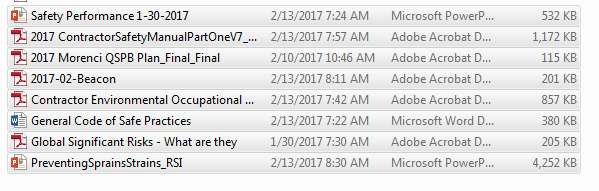 